MADONAS NOVADA PAŠVALDĪBA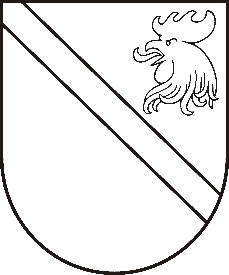 Reģ. Nr. 90000054572Saieta laukums 1, Madona, Madonas novads, LV-4801t. 64860090, fakss 64860079, e-pasts: dome@madona.lv___________________________________________________________________________MADONAS NOVADA PAŠVALDĪBAS DOMESLĒMUMSMadonā2019.gada 24.maijā								Nr.210									(protokols Nr.9, 2.p.)Par Madonas novada pašvaldības domes 27.09.2012. lēmuma “Par zemes lietošanas tiesību izbeigšanu” (prot. Nr.21; 27.p.) daļas atcelšanu  Pamatojoties uz 2012.gada 29.jūnija Nr.2-04-V/2888  VZD Vidzemes reģionālās nodaļas Madonas biroja atsūtīto pārskata sarakstu, Dzelzavas pagasta administratīvajā teritorijā zemes lietošanas tiesības  ar 2011.gada 30.decembri  izbeidzās sekojošam zemes vienības lietotājam:Madonas novada  pašvaldība ar 2012.gada 27.septembra domes sēdes lēmumu “Par zemes lietošanas tiesību izbeigšanu” (prot. Nr.21; 27.p.) izbeidza xxx zemes pastāvīgās lietošanas tiesības uz minēto  zemes vienību.Informācijā, ko iesniedza Valsts zemes dienests par noslēgtajiem līgumiem ar „Latvijas Hipotēku un zemes  banku” ir kļūda, jo xxx 1994.gada 3. martā ir noslēdzis zemes vienības ar kadastra apzīmējumu xxx izpirkuma līgumu Nr.1/0146 ar Latvijas Hipotēku un zemes banku par zemes izpirkšanu līdz 2011.gada 30.decembrim. Noklausījusies A.Jankovska sniegto informāciju, ņemot vērā 21.05.2019. Finanšu un attīstības komitejas atzinumu, atklāti balsojot: PAR - 13 (Agris Lungevičs, Zigfrīds Gora, Ivars Miķelsons, Andrejs Ceļapīters, Artūrs Čačka, Antra Gotlaufa, Gunārs Ikaunieks, Valda Kļaviņa, Valentīns Rakstiņš, Andris Sakne, Rihards Saulītis, Aleksandrs Šrubs, Gatis Teilis), PRET – NAV, ATTURAS – NAV, Madonas novada pašvaldības dome  NOLEMJ:  Atcelt Madonas novada pašvaldības domes 27.09.2012. lēmuma “Par zemes lietošanas tiesību izbeigšanu” (prot. Nr.21; 27.p.) daļuNeizbeigt pastāvīgās lietošanas tiesības xxx uz zemes vienību ar kadastra vienības apzīmējumu xxx;Noteikt, ka zemes vienība ar kadastra vienības apzīmējumu xxx nav pašvaldībai piekritīgā zeme.Domes priekšsēdētājs						A.LungevičsLietotāja vārds, uzvārdsZemes vienības kadastra apzīmējumsPlatība (ha )xxxxxxxxxLietotāja vārds, uzvārdsZemes vienības kadastra apzīmējumsPlatība (ha )xxxxxxxxx